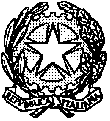 Tribunale Ordinario di Tempio PausaniaUfficio del Giudice per le indagini  preliminariCon riferimento ai sottoelencati procedimenti,chiamati in udienza GIP  il 19.05.2020, Il Giudice comunica cheVisto l’art. 83 D.L. 17 marzo 2020 n. 18, convertito nella L. n. 27 del 24.04.2020, pubblicata nella G.U. del 29.04.2020 n.110 e l’art. 36 D.L. 08 aprile 2020 n. 23, con i quali, in relazione alla grave situazione epidemiologica nazionale connessa al COVID-19, è stato disposto il rinvio d’ufficio dei procedimenti penali a date successive al 31/07/2020;rinvia all’udienza del 06.10.2020.Tempio Pausania, 08/05/2020							                        Il  Giudice								     Caterina InterlandiNR.G.N.R.N.GIPora13925/181436/1909.302600/19486/1909.3033519/1831/1909.3041346/112355/1909.305742/15652/1509:3061157/15710/201710:007262/191930/1910.0082658/182292/1910.009153/191904/1910.00102795/162291/1610.00113353/16985/1710.0012904/162896/1710.0013513/20340/2010.3014907/151507/1710.3015529/20358/2010.30162942/162604/1710.3017651/191730/1910.30181868/1942/2010.30193173/183028/1910.302099/18544/1810.30